									Утверждаю:									Директор МУК «КДЦ									Среднечубуркского с/п»										Е.А.ПономарёваОтчёто проведении выставки «Души и рук творение»	3 марта в музейной комнате МУК «КДЦ Среднечубуркского сельского поселения», заведующим музейным сектором Литвиновой Галиной Павловной, была подготовлена и открыта выставка местных мастеров декоративно-прикладного творчества «Души и рук творение».Выставка работ мастеров декоративно-прикладного творчества познакомила жителей и гостей хутора с народными промыслами – вязанием, шитьем, вышивкой гладью и крестиком, бисероплетением.  На выставке были представлены лучшие работы нескольких мастеров: все то, чем дышит и живет наша земля, дарующая неиссякаемую энергию талантливым людям, вдохновляя их, давая силы на создание чего-то нового.Выставку посетило 16 человек.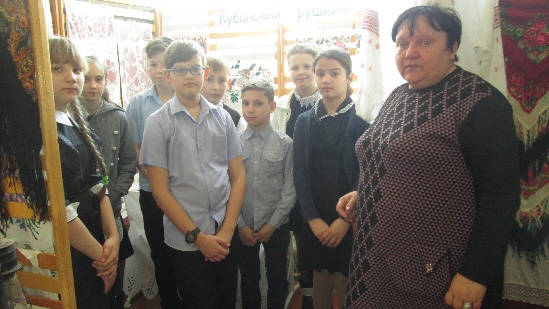 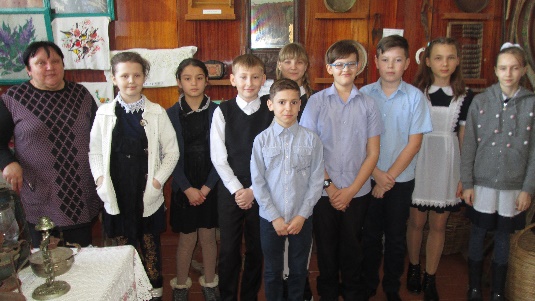 Заведующий музейным сектором				Г.П.ЛитвиноваТел. 38-9-71